Wortwolke (Vollausbildung)
Grundlagen des Arbeitsrechts: „Regeln der Tarifverhandlungen“

Name: ____________________________________ Klasse: ____________ Datum: _____________

Bitte erstellen Sie anhand der Wortwolke einen Text zum Thema „Regeln der Tarifverhandlungen“. Ihr Text sollte die wesentlichen Inhalte des Grundlagentextes in eigenen Worten wiedergeben. 
Große Wörter sind besonders wichtig. Dies können Sie auch als Überschriften verwenden. 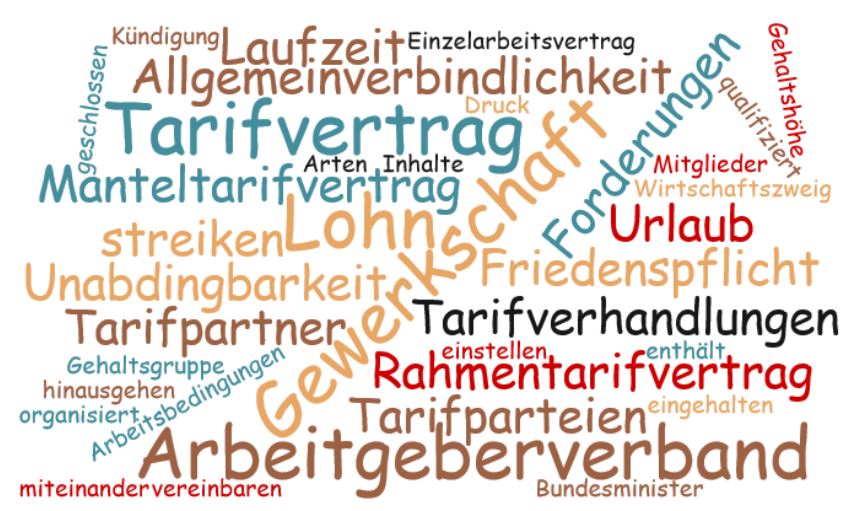 
Regeln der Tarifverhandlungen
